Stephanie M. BauerCertified Public AccountantOff (812) 932-1399 or (812) 623-2283Fax (812) 932-1499 or (812) 623-230413200 State Route 46, Sunman, IN 47041stephanie@bauer-cpa.comThis organizer is designed to assist you in gathering the information required for preparation of your individual income tax returns.Please complete pages 2-9 and all applicable sections. Also, please provide details and documentation as requested (documents may be faxed, scanned/emailed (please use the “To send me secure files, click here” link in my email), dropped off or mailed.The Internal Revenue Service (IRS) matches information returns/forms with amounts reported on tax returns. A negligence penalty may be assessed when income is underreported or when deductions are overstated. Accordingly, all information returns reflecting amounts reported to the IRS are also mailed or delivered to taxpayers in an envelope clearly marked “IMPORTANT TAX DOCUMENTS ENCLOSED” and should be submitted with this organizer. Include the following, if applicable:W-2 (wages)	– 1098-T (education)1099-R (retirement)	– Schedules K-1 (Forms 1065, 1120S, 1041)1099-INT (interest)	– Annual brokerage statements1099-DIV (dividends)	– 1098 (mortgage interest)1099-B (brokerage sales)	– 8886 (reportable transactions)1099-MISC (rents, etc.)	– Closing Disclosure (real estate sales/purchases)1099-NEC (non-employee compensation)	– Copies of any tax elections or revocations in effect1095-A (marketplace health insurance)	– Other information statementsIn addition, please provide a copy of your (and your spouse’s, if applicable) driver’s license (front and back). This information may 
be needed to electronically file your tax return.The filing deadline for your income tax return is April 15th.  Your completed tax organizer needs to be received no later than April 1st. Any information received after that date may require an extension to be filed for this return.If an extension of time is required, any tax due should be paid with that extension. Any taxes not paid by the filing deadline may be 
subject to late-payment penalties and interest. If you don’t pay a reasonable estimate of your tax liability, your extension may be 
deemed invalid, subjecting you to late-filing penalties.Your return will be electronically filed unless otherwise requested or ineligible for e-file. The request to opt out of e-filing may require you to sign a form that will be filed with the taxing authority(ies). Certification:The undersigned certifies, to the best of his or her knowledge, that the information documented in and provided with this 
organizer is complete and accurate.Certified by (taxpayer)  				Certified by (spouse) 				 (if applicable)If we did not prepare your prior year returns, provide a copy of federal and state returns for the two previous years.If we did not prepare your prior year returns, do we have permission to contact your predecessor tax return preparer?Yes	NoIf permission is granted, please provide the predecessor’s contact information.  	Taxpayer’s name 	  SSN 		Occupation  			         Spouse’s name 	  SSN 		Occupation   			         Home address  	City, town, or post office	County	State	ZIP code	School districtTelephone number		Telephone number (taxpayer)	Telephone number (spouse)Home 		Office 		Office 			                         Email (T) 		Fax 		Fax  	Email (S) 		Mobile 		Mobile  	Taxpayer date of birth 		Blind? 	Yes	NoSpouse date of birth 		Blind? 	Yes	No Dependent children who lived with you: Other dependents:Please answer the following questions and submit details for any question answered “yes.”	Yes	No 1)  Will the address on your current returns be different from that shown on your prior year returns?If yes, provide the new address and the date moved.  	 2) Did any births, adoptions, marriages, separations, divorces or deaths occur related to you, your spouseor any of your dependents for 2022?If yes, provide details.  	 3) Were there any changes in dependents from the prior year? If yes, provide details. 4) Are you entitled to a dependency exemption due to a divorce decree? 5) Did any of your dependents have unearned income of $1,100 or more ($400 if self-employed)?If yes, do you want us to prepare your child’s tax return? Unearned income (interest/dividends/gains) can
no longer be included on the parent’s tax return. 6) Are any dependent children married and filing a joint return with their spouse? 7) Did any dependent child 19-23 years of age attend school full time for less than five months during the year? 8) Has the IRS, or any state or local taxing agency, notified you of changes to a prior year’s tax return in which you have not already notified us (including a partnership or LLC in which you have an investment)?If yes, provide copies of all notices or correspondence received. 9) Did you receive any income from any legal proceedings, cancellation of student loans or otherindebtedness during the year? If yes, provide details. 10) Did you/spouse receive as payment, or sell/dispose of, a digital financial asset (cryptocurrencies, etc))? 11) Did you make any gifts during the year directly, indirectly or in trust, exceeding $15,000 per person? 12) Did you make any discounted gifts or gifts of future interest to any person or trust?Yes	No 13)  Did you have any interest in, or signature or other authority over, a bank, securities or other financial 
account in a foreign country? If the aggregate value of all of your accounts exceeded U.S. $10,000 atany time during the year, complete the following:*  Please provide the highest value at any time during the year in the foreign currency.** Treasury guidance presently (Form 114, Report of Foreign Bank and Financial Accounts) defines a foreign financial account as any bank, securities, securities derivatives or other financial instruments account. These accounts generally encompass any accounts in which the assets are held in a commingled fund and the account owner holds an equity interest in the fund (mutual fund). The term also means any savings, demand, checking, deposit, time deposit, debit card or credit card maintained with a financial institution or other person engaged in the business of a financial institution. A financial account also includes a commodity futures or options account, an insurance policy with cash surrender value (whole life), and an annuity policy with cash surrender value. There are extremely large penalties for not complying with the filing requirements of Form 114. 14)  Did you have an interest in specified foreign financial assets valued at more than $50,000 on the last 
day of the tax year or more than $75,000 at any time during the tax year? Please include assets not
previously listed for FinCEN 114 reporting.Yes	No 15) Did you have foreign income, pay any foreign taxes that are not reflected on an enclosed 1099, or file 
          any foreign information reporting or tax forms?Provide details.  	 16) Were you the grantor, transferor or beneficiary of a foreign trust? 17) Were you a resident of, or did you have income from, more than one state during the year?If so, provide details. You may be required to file tax returns and may also owe taxes in those states. 18) Do you file use tax returns in any states? 19) Do you have any unpaid sales/use tax for tax year 2022 (such as from goods you purchased online
 or from a catalog)? 20) Do you and/or your spouse want to designate $3 to the Presidential Election Campaign Fund?Taxpayer	Yes	NoSpouse	Yes 	No 21) Do you wish to contribute to any state fund(s)? If yes, indicate amount(s) and which fund(s):      22)  Did you or your spouse, if applicable, at any time during 2022, receive, sell, exchange or otherwise acquire any financial interest in virtual currency and if yes, please provide details of sales or exchanges? 23) If you or your household did not maintain minimum essential health coverage for the entire year:Were you offered coverage (through your or your spouse’s plan) that you declined?If yes, did the coverage offer minimum value and was it affordable?Were you or any member of your household eligible for Medicare or Medicaid, but did not enroll? 24)  Did you or any member of your family enroll in health insurance coverage through the Health Insurance Marketplace at healthcare.gov under the Affordable Care Act? If yes, enclose Form 1095-A, Health Insurance   Marketplace Statement.Yes	No 25) Is more than one tax household sharing the premium tax credit? Examples include adult nondependent
 children, situations of divorce or a new marriage. 26) Were you or your spouse eligible to participate in an employer’s health insurance or long-term care plan 27) Do you want any overpayment of taxes applied to next year’s estimated taxes? 28) Do you want any federal or state refund deposited directly into your bank account? If yes, enclose a voided check.Do you want any balance due directly withdrawn from this same bank account on the due date?Do you want next year’s estimated taxes withdrawn from this same bank account on the due dates? 29) If you owe federal or state tax upon completion of your return, are you able to pay the balance due? 30) Do you expect a large fluctuation in your income, deductions or withholding next year? If yes, provide details.  	 31) Did you receive any distribution from an IRA or other qualified plan that was partially or totally rolled over into another IRA or qualified plan within 60 days of the distribution (Form 1099-R and proof of rollover)? 32) If you received an IRA distribution, which you did not roll over, provide details (Form 1099-R). a. Did you or your spouse withdraw amounts from your IRA to acquire a personal residence or pay for
 unreimbursed medical expenses or higher education expenses? If yes, provide details. 33) Did you convert IRA funds or any other qualified retirement plan funds into a Roth IRA? If yes, provide 
           details (Form 1099-R). 34) Did you receive any disability payments this year? 35) Did you have any taxable distributions from an ABLE account? 36) Did you receive tip income not reported to your employer? 37) Did you sell or purchase a principal residence or other real estate? If yes, provide the settlement sheet (Closing Disclosure) and Form 1099-S. 38) Did you refinance any existing loans on your home or other real estate you own? If yes, provide thesettlement sheet (Closing Disclosure). 39) Did you collect on any installment contract during the year? Provide details. 40) During this year, do you have any securities that became worthless or loans that became uncollectible? 41) Did you receive unemployment compensation? If yes, provide Form 1099-G.Yes	No 42)  Did you receive or pay any alimony during the year? If yes, provide details, including the date of the
divorce agreement and the Social Security number of the spouse paying the alimony or whom the 
alimony was paid. 43) Did you have any business casualty or theft losses during the year? If yes, provide details. 44) Did you receive any proceeds (including insurance) on property which was taken from you by destruction, theft, seizure or condemnation? 45) Did you, or do you plan to, contribute money before April 15, 2023, to a traditional or Roth IRA for the last calendar year? If yes, provide details (note that some states may have earlier due dates). 46) If you or your spouse have self-employment income, do you want to make a retirement plan contribution? 47) Did you, or do you plan to, contribute money before April 15, 2023 to a health savings account (HSA) for the last calendar year? If yes, provide details. 48) Did you receive any distributions from an HSA? If so, provide detail, including Form 1099-SA and Form 
5498-SA. 49) Did you incur expenses as an elementary or secondary educator? If so, how much? The amountdeductible is limited to $250 per taxpayer. 50) If paid, how much real estate tax did you pay on your principal residence or any other real property owned?If an Indiana resident, and you paid rent to live in your IN residence, please provide landlord’s name, address and amount paid. 51) Did you purchase gasoline, oil or special fuels for non-highway use vehicles? 52) Did you purchase an energy-efficient or other new vehicle? If yes, provide the purchase invoice. 53) Did you pay sales tax on any large purchases, including home improvements? If yes, provide details. 54) Did you make any energy-efficient improvements (remodel or new construction) to your home? 55) Did you purchase and place in service any solar water heating, solar electric, fuel cells, small wind energy or geothermal heat pump to any property you own (not just your home)? 56) Did you incur adoption expenses or adopt a U.S. child that the state has determined to have special 
 needs? 57) Did you acquire or sell any ‘‘qualified small business stock?’’ 58) Were you granted, or did you exercise, any stock options? If yes, provide details. 59) If applicable, did you pay $1,000 or more for your dependent to attend a private school (K-12) or to be homeschooled?Yes	No 60) Did you pay any household employee over age 18 wages of $2,000 or more?a. If yes, provide a copy of form W-2 issued to each household employee.If yes, did you pay total wages of $1,000 or more in any calendar quarter to all household employees? 61) Did you surrender or cash in any U.S. savings bonds?  62)	Did you install a new exterior door or window, AC unit, furnace, water heater or geothermal system (note: new roofs no longer provide an energy credit)?  							 63) Did you acquire an EIN from the IRS for a new business  you started? If yes, provide details. 64) Did you purchase or convert property you already owned to rental property? If yes, provide the settlement sheet (Closing Statement). 65) Did you acquire or dispose of any interests in partnerships, LLCs, S corporations, estates or trusts this year? If yes, provide the Schedule K-1 that the organization has issued to you. 66) Do you have records to support travel, meals or gift expenses incurred in your business? The law requires that adequate records be maintained for travel, meals and gift expenses. The documentation should include the amount, time and place, date, business purpose, description of gift(s) (if any), and business relationship of recipient(s). Note that entertainment expenses are no longer deductible. 67) Did you participate in any bartering transactions (including the use of virtual currency)?      68) Do you have evidence to substantiate all your charitable contributions?Note: Current tax law requires taxpayers to have the following for all tax deductions of a donation to a charitable contribution of cash, check or any other monetary gift: (1) a bank record (such as a canceled check) or (2) a written communication from the charity that adequately documents the donation. If the donation is $250 or more, you must have the appropriate written communication from the charity. Written acknowledgment from a donee organization must include (1) the amount of any cash you paid and a description of any property given to the organization, (2) a statement of whether or not the donee organization provides any goods or services related to the contribution, (3) if the done organization provides any goods or services other than intangible religious benefits, a description and good faith estimate of the value of the goods or services, and (4) if the donee organization provides intangible religious benefits, a statement to that effect. If you make charitable contributions by payroll deductions, you should have a pay stub, Form W-2 or other document furnished by your employer that shows the total amount withheld for payment to a charity and the pledge card that shows the name of the charity. In order to take a deduction for donations of used clothing and household goods, they must be in “good used” condition or better. An exception allows deductions for single items that are appraised at more than $500, even if they are not in “good condition”. 69) Has your will or trust been updated within the last three years? If not, consider a review this year. 70) Can the IRS and state tax authority discuss questions about this return with the preparer? 71) Did you or any of your dependents receive a Federal IP PIN from the IRS or have you been a victim of
 identity theft, either in 2022 or in prior years? If you received an IP PIN, provide a copy of the IRS notice.Estimated tax payments madeWages, salaries and other employee compensation Enclose all Forms W-2. 	Done 	N/APension, IRA, and annuity income	Yes	No Enclose all Forms 1099-R. 	Done 	N/A 1) Did you receive a lump sum distribution from your employer? 2) Did you “convert” a lump sum distribution into another plan or IRA account? 3) Have you elected a lump sum treatment for any retirement distributions after 1986?	 Taxpayer 		Spouse 4) If over age 70 ½, did you or your spouse make a contribution from your IRA directly to a charitableorganization?Miscellaneous income — List and enclose related Forms 1099 or other forms. 1) Enclose all 1099 SSA forms.	Done 	N/AInterest income — Enclose all Forms 1099-INT and statements of tax-exempt interest earned.If not available, complete the following (my preference is to have the source document and to leave the below blank):* T = Taxpayer   S = Spouse   J = JointInterest income (seller-financed mortgage)Dividend income — Enclose all Forms 1099-DIV and statements of tax-exempt dividends earned.If not available, complete the following (my preference is to have the source documents and to leave the below blank):*T = Taxpayer	S = Spouse	J = JointIncome from business or profession — Schedule C Who owns this business?		Taxpayer		Spouse		JointPrincipal business or profession  	Business name  	Business taxpayer identification number  	Business address  	Yes/Done	No Method(s) used to value closing inventory:	Cost		Lower of cost or market 		Other (describe)		N/A      Accounting method:	Cash			Accrual			Other (describe)  			 1) Was there any change in determining quantities, costs or valuations between the opening and closing inventory? If yes, attach an explanation. 2) Did you deduct expenses for the business use of your home?If yes, complete the office-in-home schedule provided in this organizer. 3) Did you materially participate in the operation of the business during the year? 4) Did you pay any health insurance premiums or long-term care premiums? 5) Was all of your investment in this activity at risk? 6) Were any assets sold, retired or converted to personal use during the year?If yes, list assets sold including date acquired, date sold, sales price and original cost. 7) Were any assets purchased during the year? If yes, list assets acquired, including date placed in service and purchase price, including trade-in. Attach copies of purchase invoices. 8) Was this business still in operation at the end of the year? 9) List the states in which the business was conducted and provide income and expense by state. 10) Provide copies of certification for employees of target groups and associated wages qualifying for the 
           work opportunity tax credit. 11) Did you make any payments during the year that would require you to file Form(s) 1099? If yes, did you file Form(s) 1099? 12) If your Schedule C business has employees, can you provide copies of federal payroll forms	W-2/W-3, the annual 940 and 4th qtr 941?Income and expenses (Schedule C) — Attach a schedule of income and expenses of the business or complete the following worksheet. Complete a separate schedule for each business. Automobile expenses — Complete a separate schedule for each vehicle.Vehicle description			Total business miles		Date placed in service			Total commuting miles		Cost/fair market value			Total other personal miles		Lease term, if applicable			Total miles this year							Average daily round trip        								commuting distance    Actual expenses (omit if using mileage method)Gas, oil			Taxes and tags		Repairs				Interest		Tires, supplies				Parking		Insurance				Tolls		Lease payments				Other		Yes	No Did you acquire, lease or dispose of a vehicle used for business during this year? If yes, enclose the purchaseand sales contract or lease agreement. Did you use the above vehicle in this business less than 12 months?If yes, enter the number of months.  	 Do you have another vehicle available for personal purposes? Do you have evidence to support your deduction? Is the evidence written?Office in home To qualify for an office-in-home deduction, the area must be used exclusively for business purposes on a regular basis in
connection with your employer’s business and for your employer’s convenience. If you are self-employed, it must be your principal place of business or you must be able to show that income is actually produced there. If business use of home relates to daycare, provide total hours of business operation for the year. I. Depreciation      III. Expenses that apply directly to home office:  Did you make an election to apply a simplified method with respect to your home office expenses?	Yes	NoCapital gains and losses – Enclose all Forms 1099-B (with supplemental year-end brokerage statements) and 1099-S (with Closing Disclosure statements). Complete the following schedule if no statements are available and provide all transaction slips for sales and purchases. Enter any sales NOT reported on Forms 1099-B and 1099-S:* If you have questions regarding the taxable status of any gain or loss, please contact our office.Sale/purchase of personal residence Provide closing statements (Closing Disclosure) on purchase and sale of old residence and purchase of new residence.Yes	No For sale of personal residence, did you own and live in it for two of the five years prior to the sale?Was there any rental or business use during the period of ownership?Residence change If you changed residences during the year, provide the period of residence in each location.Residence #1	       From 	/	/ 		To	/	/ 	Own		Rent	Residence #2	       From 	/	/ 		To	/	/ 	Own		Rent	Rental and royalty income — Complete a separate schedule for each property. 1) Description and location of property:  	Yes	No 2) Type of property:Personal useResidential rentalCommercial rentalRoyaltySelf-rentalOther — describe  	If personal-use property, provide the following:Number of days the property was occupied by you, a member of your family or any individual not 	           	paying rent at the fair market value.Number of days the property was not occupied.						           	If not occupied, was it available for rent during this time?How many days was the property rented during the year? 					           3) Did you actively participate in the operation of the rental property during the year? Note that both requirements must be met by you (and not combined with your spouse’s activity) to qualify as a real 
estate professional.. Were more than half of the personal services that you performed during the year performed in areal property trade or business?. Did you perform more than 750 hours of services during the year in a real property trade or business?Yes	No 4) Did you make any payments during the year that would require you to file Form(s) 1099 (Misc, NEC, etc.)?If yes, did you file Form(s) 1099?Yes	No If this is the first year we are preparing your return, provide depreciation records. If this is a new property, provide the closing statement (Closing Disclosure). If the property was sold during the year, provide the closing statement (Closing Disclosure). List below any improvements or assets purchased during the year.Income from partnerships, estates, LLCs, trusts and S corporations Enclose all Schedules K-1 received to date. Also list below all Schedules K-1 not yet received:* Source code:  P = Partnership/LLC  E = Estate/trust  S = S corporationContributions to retirement plans Medical and dental expense (Please note that medical expenses must exceed 7.5% of adjusted gross income to be deductible as an itemized deduction. Itemized deductions are generally only beneficial if they exceed your standard deduction. Health insurance premiums and medical expenses paid with pre-tax dollars (cafeteria plans, health savings accounts, etc.) are not deductible.)Yes	No Were any of the above expenses related to cosmetic surgery?Deductible taxes (subject to limitation)Interest expense Mortgage interest (enclose Forms 1098)*   Include address and Social Security number if payee is an individual.** Describe the property securing the related obligation, i.e., principal residence, motor home, boat, etc. If any mortgage or equity loan was not used to buy, build or improve your principal or second residence, describe the amount of proceeds and how the proceeds were used. Unamortized points on residence refinancing Student loan interest Investment interest expense not reported on Schedules A, C or EContributions Cash contributions for which you have receipts, canceled checks, etc. Note: You need to have written acknowledgment from any charity to which you made individual donations of $250 or more during the year. Expenses incurred in performing volunteer work for charitable organizations:	Parking fees and tolls	$  		Supplies	$   		Meals and entertainment	$  		Other (itemize)	$  		Automobile mileage    		 Other than cash contributions (enclose receipts): Include Form 1098-C for donations of motor vehicles, boats or airplanes. Include a signed and dated Form 8283 by the donee organization and/or qualified appraiser, if applicable. For contributions over $5,000, include a copy of the qualified appraisal and confirmation from the charity.Casualty or theft losses Loss/damage of property. Note that personal casualty losses are only allowed if incurred in a federally declared disaster area.Miscellaneous deductionsChild care expenses/home care expenses	Yes	No  Did you pay an individual or an organization to perform services for the care of a dependent under 13 
years old or your spouse or dependent age 13 or over, if physically or mentally incapable of caring for 
themselves in order to enable you to work or attend school on a full-time basis? Did you use funds from a cafeteria plan at work to pay for any daycare expenses? Did you pay an individual to perform in-home health care services for yourself, your spouse or dependents? If the response to either of the questions above is yes, complete the following:Names(s) of dependent(s) for whom services were rendered. List individuals or organizations to whom expenses were paid during the year (services of a relative
 may be deductible only if that relative is not a dependent and if the relative’s services are considered
 employment for Social Security purposes). If payments of $2,000 or more during the tax year were made to an individual, were the servicesperformed in your home?Educational expenses	Yes	No Did you or any other member of your family pay any post-secondary educational expenses this year? If yes, complete the following and provide Form 1098-T from the school:Yes	No Was any of the preceding tuition paid with funds withdrawn from an educational IRA or 529 plan?   If yes, how much? $ 	. Submit Form 1099-Q.If you funded a college 529 plan, please provide the account number, the amount invested and the 529 plan name. Comments/explanations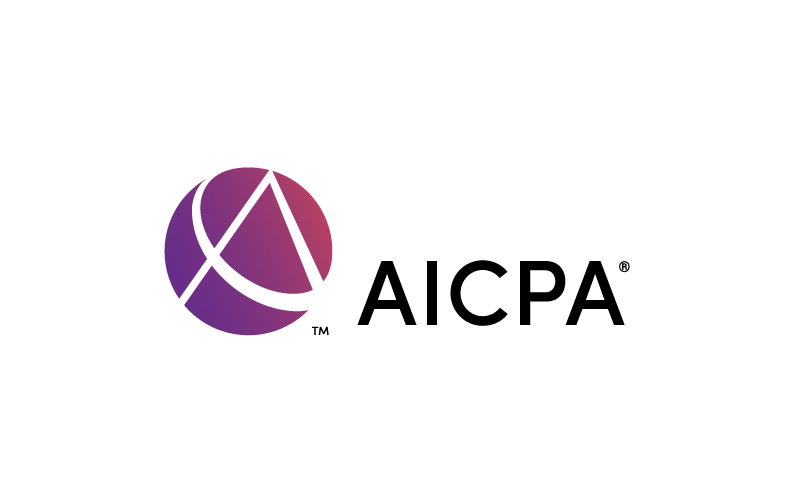 Individual tax return organizer (Form 1040) | 25© 2022 Association of International Certified Professional Accountants. All rights reserved. AICPA and American Institute of CPAs are trademarks of the American Institute of Certified Public Accountants and are registered in the United States, European Union and other countries. The design mark is a trademark of the Association of International Certified Professional Accountants. 22455-376Full nameSSNRelationshipBirth dateFull nameSSNRelationshipBirth date# months resided in your home% support furnished by youName and address
of financial
institutionAccount type (bank securities/ other)**Account numberMaximum value during the year*CurrencyHeld separately 
(S) or jointly (J) or signature authority (SA)Joint owner’s name(s), address, and U.S. taxpayer
identification
number (if any)Description of assetIdentifying numberDate asset acquired or disposed of during the yearMaximum value of asset during the tax yearCurrency/ exchange rateIf asset is stock of a foreign entity, provide name, type and mailing addressIf asset is not a stock of a foreign entity, provide name of issuer, type and mailing addressFederalFederalState (name)State (name)Prior year overpayment appliedDate paidAmount paidDate paidAmount paid1st quarter2nd quarter3rd quarter4th quarterTSJ*Name of payerBanks, S&L, etc.U.S. bonds, T-billsTax-exemptTax-exemptTSJ*Name of payerBanks, S&L, etc.U.S. bonds, T-billsIn-stateOut-of-stateEarly withdrawal penaltiesName of payerSSNAddressInterest receivedTSJ*Name of payerOrdinary dividendsQualified
dividendsCapital gain distributionsNon-taxableFederal tax withheldForeign tax withheldDescriptionAmountState and local income tax refund(s)Alimony receivedJury feesFinder’s feesDirector’s feesPrizesGambling winnings (W2-G)Trustee feesExecutor feesOther miscellaneous incomeDescriptionAmountPart I — IncomeGross receipts or salesReturns and allowancesOther income (list type and amount)Part II — Cost of goods soldInventory at beginning of yearPurchases less cost of items withdrawn for personal useCost of labor (do not include salary paid to yourself)Materials and suppliesOther costs (list type and amount)Inventory at end of yearPart III — ExpensesAdvertisingBad debts from sales or servicesCar and truck expenses (complete the auto expense schedule, pg 15)Commissions and feesLicensingInternet Access/Web HostingEmployee health insurance and other benefit programs (excluding retirement plans)Employee retirement contribution (other than for owner)Self-employed owner:a. Health insurance premiumsb. Retirement contribution amountc. Type of retirement plan (Roth IRA, Traditional IRA, SEP, etc.)DescriptionAmountInsurance (other than health)Interest:a. Mortgage (paid to banks, etc.)b. OtherLegal and professional servicesOffice expenseRent or lease:a. Vehicles, machinery and equipmentb. Real estate or other business propertyRepairs and maintenanceSuppliesTaxes and licenses (enclose copies of payroll tax returns; do not include state income tax)Travel, meals and entertainment:a. Travelb. Meals – 100% deductible for 2022 if paid to restaurantsc. Entertainment – social clubs are not deductibleUtilitiesWages (enclose copies of Forms W-3/W-2)Lobbying expensesTelephone/Mobile  Computer Supplies, Software or Hardware  MarketingOther expenses (list type and amount)Business or activity for which you have anofficeTotal area of the house (square feet)Area of business portion (square feet)Business percentageDate placed in serviceCost/basisMethodLifePrior depreciationHouseLandTotal purchase priceImprovements (provide details)II. Mortgage interestReal estate taxesUtilitiesProperty insuranceOther expenses — itemizeTelephoneMaintenanceOther expenses — itemizeDescriptionDate acquiredDate soldSales proceedsCost or basisGain (loss)*DescriptionDate acquiredDate soldSales proceedsCost or basisGain (loss)*DescriptionAmountIncome:AmountAmountRents receivedRoyalties receivedExpenses:Mortgage interestLegal and other professional feesOther interestCleaning and maintenanceInsuranceCommissionsRepairsUtilitiesAuto and travelManagement feesAdvertisingSuppliesTaxesOther (itemize)DescriptionDate placed in serviceCostNameSource code*Federal ID numberTaxpayerSpouseAre you covered by a qualified retirement plan? (Y/N)YesNoYesNoDo you want to make the maximum deductible IRA contribution? (Y/N)YesNoYesNoIRA contributions made for this returnIRA contributions made for this return for nonworking spouseDo you want to make an IRA contribution even if part or all of it may not be deducted? (Y/N) If yes, provide a copy of the latest Form 8606 filed.YesNoYesNoHave you made, or do you want to make a Roth IRA contribution? (Y/N). If yes, provide Roth IRA contributions made for this return.YesNoYesNoDo you want to make the maximum allowable Keogh/SEP/SIMPLE IRA contribution? (Y/N)YesNoYesNoKeogh SEP/SIMPLE IRA contributions made for this returnDate Keogh/SIMPLE IRA plan establishedDescriptionAmountPremiums for health and accident insurance including MedicareLong-term care premiums: Taxpayer $ _______________________    Spouse $ ______________________Medicine and drugs (prescription only)Doctors, dentists, nursesHospitals, clinics, laboratoriesEyeglasses/corrective surgeryAmbulanceMedical supplies/equipmentHearing aidsLodging and mealsDescriptionAmountTravelMileage (number of miles)Long-term care expensesPayments for in-home care (complete later section on home care expenses)OtherInsurance reimbursements receivedDescriptionAmountState and local income tax payments made this year for prior year(s)Real estate taxes: Primary residence                 Secondary residence                 OtherPersonal property or ad valorem taxesSales tax on major items (auto, boat, home improvements, etc.)Other sales taxes paid (if applicable)Intangible taxOther taxes (itemize)Foreign tax withheld (may be used as a credit)Payee*Property**AmountDate of refinanceLoan termsTotal pointsPayeeAmountPayeeInvestment purpose (stocks, land, etc.)AmountDoneeAmountDoneeAmountOrganization name and addressDescription of propertyDate acquiredHow acquiredCost or basisDate contributedFair market value (FMV)How FMV determinedPropertyPropertyPropertyIndicate type of propertyBusinessBusinessBusinessPersonalPersonalPersonalDescription of propertyDate acquired CostDate of loss Description of lossWas insurance claim made? (Y/N)YesNoYesNo YesNo Fair market value before lossFair market value after lossDescriptionAmountIncome tax preparation feesDocumented gambling losses and expensesName and addressID numberAmountIf under 18YesNo YesNo Student nameInstitutionGrade/levelAmount paidDate paid